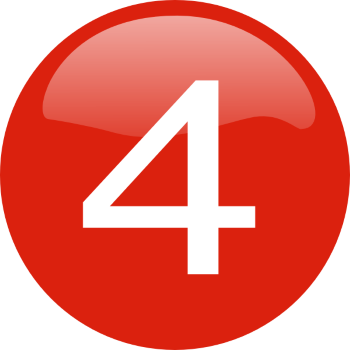 EDUCAÇÃO1-EDUCAÇÃO-PROVÉRBIOS 22.62-O VALOR DA EDUCAÇÃO ADVENTISTA3-O MAGISTÉRIO-EFÉSIOS 4.84-O DEVER DOS PAIS-1 SAMUEL 2.125-O LAR-SALMO 139.1-146-PAIXÃO PELAS ALMAS-SALMO 142.47-O DESAFIO DO PROFESSOR8-AS DEFINIÇÕES DO PROFESSOR9-O MESTRE DESCONHECIDO1EDUCAÇÃOProvérbios 22:6TOPOI – A FILOSOFIA DA EDUCAÇÃO.1. A suscetibilidade da .2. A  das .II – A ARTE DA EDUCAÇÃO.1. A  da .a)  .2. A  da .a)  . - 1 Samuel 2; Jeremias 35:4-15.III – A EDUCAÇÃO CRISTÃ.1. É  no  a  de .2.   à  de .3.  e  o  .4. É  o   esta    e  a    . - Isaías 8:18. FONTE - Mil Esboços Para Sermões – Domingos Peixoto da Silva –Empresa Nobre de Publicações Ltda – RJ2O  DA  CRISTÃTOPOI – A EDUCAÇÃO SEGUNDO O MUNDO.1.  de .2. ,  etc,3. Desenvolve o , ergue   à  :a) : – Absalão, - 2 Samuel 18:18. b) : – Napoleão.II – A EDUCAÇÃO SEGUNDO DEUS.1. Tem   o  e o  de . - Provérbios 9:10; 1:7; Jeremias 9:23, 24.2. Esta é a verdadeira  de  o  necessita.a) A    é a de  formados.3. No  uma    é .a)    ensinam , , etc.4. A  de  cristã,  sã, tem sido a  do  da  de   a .5. A  traz  à .a) O  de Jacó. - João 4:6.b) O  e a  de Pasteur.c) O  de  da  cristã   da  cristã,III – A VERDADEIRA EDUCAÇÃO PODERÁ SALVAR O MUNDO DA HECATOMBE FINAL.1.  a   esta  e  a  .2. É    e  a  cristã. - Isaías 8:18.FONTE - Mil Esboços Para Sermões – Domingos Peixoto da Silva –Empresa Nobre de Publicações Ltda – RJ3O Efésios 4:8, 11-14; 1 Coríntios 12:28TOPOI – O VALOR DO PROFESSOR.1. A  é o   da .a) Jesus  reconheceu. - Mateus 18:2-14.b) É o  da  e da . 2.  pelas , é o    e . –   aos , p. 46.3.   é  Miguel Ângelo   do   uma  .3.   é     uma , é  o   – Jesus.a) Os   sabem o  é   o  dos ;  deve   o verdadeiro  - 2 Coríntios 5:14. b)   está  no  da . - 2 Coríntios 12:15.II – A RECOMPENSA DO PROFESSOR.1. Os   na  – o   de  .2. Terá   boa   a  e  a . 3. Os  no .a) Apresentar-se-á   os cordeirinhos   foram confiados. - Isaías 8:18 b) Resplandecerá  as . - Daniel 12:3; , págs. 305, 306.FONTE - Mil Esboços Para Sermões – Domingos Peixoto da Silva –Empresa Nobre de Publicações Ltda – RJ4O  DOS  TOPOA  de Eli - 1 Samuel 2:12I – ENSINAR SEUS FILHOS. - PROVÉRBIOS 22:6; DEUTERONÔMIO 6:7.1.  . - Moisés, Samuel.2. Dando  .3. Mantendo o  da .II – DISCIPLINAR SEUS FILHOS.1.   e . - Efésios 6:4; Test., vol. I, 156:1-2.2.  a  - Provérbios 23:12-14; 19:18.a)  é  de  - Provérbios 13:24.b) Evitará  . - Provérbios 29:15, 17.III – EXEMPLOS.1. .Os  de Jonadabe. - Jeremias 35:5-14.2. .Os  de Eli. - 1 Samuel 2. - 1 Samuel 3:13.FONTE - Mil Esboços Para Sermões – Domingos Peixoto da Silva –Empresa Nobre de Publicações Ltda – RJ5O Gênesis 2:8; Salmo 139:1-14TOPOO   de  -    e . - Gênesis 1:28.I – RESULTADOS DO DESVIO DO PLANO ORIGINAL.1. . –  de . - Gênesis 6:1-2. 2. Noé temeu e adorou a , no  .3.  de  Abraão honrou a . - Gênesis 18:19.4.   - 2 Coríntios 6:14-16.II – ENSINANDO OS FILHOS NO LAR.1. Os    do . - Salmo 127:3.2.    os  sejam ensinados. - Efésios 6:1, 4; Deuteronômio 6:7.3. O  do . - 2 Timóteo 1:5.III – O CULTO FAMILIAR É A MELHOR ESCOLA.1. A  de Josué. - Jos. 24:15.2. O  de Timóteo. - 2 Timóteo 2:15.3. Abraão manteve o  do , - Gênesis 12:8.4.  os   devem  o  da . Provérbios 22:6. terá essa ? - Isaías 8:18.FONTE - Mil Esboços Para Sermões – Domingos Peixoto da Silva –Empresa Nobre de Publicações Ltda – RJ6PAIXÃO PELAS Salmo 142:4; Provérbios 27:23TOPOI – O QUE É PAIXÃO PELAS ALMAS?1.    do  .a) Jesus teria morrido  uma  .2.      .3. Sentir-se alarmado   .4.   o    salvação. - 2 Coríntios 12:15.II – QUEM ESPECIALMENTE DEVE EXERCER ESSA PAIXÃO?1. Os  –     .2, Os  –   de .3. Os  - Provérbios 27:23. 4. Os  da  –   é  de  .III – O CRIME DA NEGLIGÊNCIA.1. É  de .2. É  de .3. Será .FONTE - Mil Esboços Para Sermões – Domingos Peixoto da Silva –Empresa Nobre de Publicações Ltda – RJ7O  DO TOPO1. O  é  m ; coloca o  de .2. O  é  ;   a   da   . 3. O  é  ;   responde à  e  de  . 4. O  é  ; é nomeado  melhorar a .5. O  é  ;     e    os .6. O  é  construtor;   os    e  da .7. O  é  porta-cultura; abre o  a    e   elevadas.8. O  é  ;   as   debilitam e destroem.9. O  é  ; tem uma   no aprimoramento da . FONTE - Mil Esboços Para Sermões – Domingos Peixoto da Silva –Empresa Nobre de Publicações Ltda – RJ8AS   DO  TOPO é   tem dedicado   a  a  dos . é o  tem       . é   tem    o   o . é o  sente    o  de uma . é   influi       demagogo.  é o   persegue  a   o . é   tem    de : uma   dos . é o  sabe    é unicamente  . é    aos    ,    . é    da , dos  e das     os , crê na  .FONTE - Mil Esboços Para Sermões – Domingos Peixoto da Silva –Empresa Nobre de Publicações Ltda – RJ9O  TOPO o  do  .– Os   ganham as ,  é o    as . Os   planejam   ,  é o    dirige e  a  e o . vive na  e se   . É  a  , na ,   a  e o .  desperta os  , encoraja os  e  os . Ensinando,  comunica aos  a   ,   prodigaliza as  de  ... O  se pode   ,  o  do   se transmite   .  presta   à  do  o  .  é   de  inscrito numa  aristocrática  "o  de   e o  da ". FONTE - Mil Esboços Para Sermões – Domingos Peixoto da Silva –Empresa Nobre de Publicações Ltda – RJ